SURAT PERNYATAAN TANGGUNG JAWAB MUTLAK ORANG TUA/ WALI CALON PESERTA DIDIK BARUYang bertanda tangan di bawah ini,Nama Lengkap Orang Tua/Wali	:Nama Anak/ Calon Peserta Didik	:NISN	:NO. HP/WHATSAPP	:Alamat Rumah	:E-mail (jika ada)	:Menyatakan Bahwa:Seluruh data/informasi yang diberikan dalam dokumen persyaratan PPDB ini adalah benar.Bersedia mengikuti seluruh kegiatan pembelajaran pada semua hari efektif yang berlaku yaitu mulai hari Senin sampai dengan  hari sabtu pada setiap minggu berjalan sesuai kalender pendidikan sekolah.Tidak meminta perlakuan khusus untuk tidak mengikuti kegiatan pembelajaran secara tetap pada hari tertentu karena alasan agama/keyakinan dan/atau adat istiadat dan budaya atau alasan lainnya.Bersedia mematuhi semua tata tertib yang diberlakukan.Bersedia menerima sanksi sesuai peraturan sekolah yang berlaku apabila melakukan pelanggaran terhadap tata tertib sekolah.Demikian pernyataan ini kami buat dengan sebenar-benarnya tanpa paksaan dari pihak mana pun.              ……..,………….........……………2023Yang membuat pernyataan,Orang Tua/wali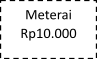                                                                                                           (……………………………………… )